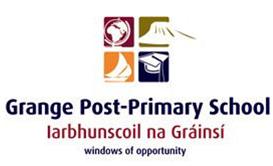 Wellbeing Policy Ethos StatementMayo Sligo Leitrim Education and Training Board (MSLETB) is a community of learners with an historic and unique tradition as a provider of education and training.  In responding to the needs of the community, it delivers the highest standards of teaching and learning.  MSLETB colleges, schools and centres of education are democratic, co-educational and multi-denominational in character where policies, practices and attitudes are underpinned by the core values of respect, equity and fairness. The Board of Management of Grange Post Primary School (PPS) is publishing this document as the official policy of Wellbeing. The ETB as patron of the school has approved this publication. Copies of the policy are available in the school and are furnished to each person who applies to be admitted to the school.Rationale for the PolicyThe Framework for Junior Cycle (2015) highlights the necessity for a new area of learning at junior cycle, that of Wellbeing. The necessity for the introduction of Wellbeing into post primary education has been long overdue. This policy has been introduced to ensure the school is responding adequately to the changing and diverse needs of each of our pupils. There are already evident similarities between our own mission statement and the definition of ‘Student Wellbeing’ as outlined in the NCCA guidelines. ‘Student wellbeing is present when students’ realise their abilities, take care of their physical wellbeing, can cope with the normal stresses of life, and have a sense of purpose and belonging to a wider community.’ (NCCA, 2017) Education and Wellbeing are inextricably linked. ESRI research has found that ‘children with higher levels of emotional, behavioural, social and school wellbeing had higher levels of academic achievement subsequently (at ages 11, 14, and 16)’ (Smyth, E. 2015). Grange PPS’s priority is the wellbeing of our students. This is outlined in our mission statement’s aim to “inspire a love of learning in all our students, irrespective of ability and through personable and enthusiastic encouragement to lead all on to develop as caring respectful individuals in a challenging world”.Through our Wellbeing programme at Grange Post Primary, our vision is to enable students to build life skills and develop a strong sense of connectedness to their school and to their community. Grange PPS will endeavour to facilitate the holistic development of each of our students using the six indicators of Wellbeing as the focal point of our actions: Active, Responsible, Connected, Resilient and Respected and Aware.Grange PPS is committed to promoting the emotional and social wellbeing of all, creating a respectful atmosphere between all individuals: management, teachers, staff members, students, parents, and visitors. Moreover, we recognise the importance that positive role models have on our students. The Structure of the Wellbeing Policy The philosophy of this policy is based on the junior cycle Wellbeing guidelines. Planning and developing a Wellbeing programme that builds on the understandings, practises and curricula for Wellbeing already exists in schools. Wellbeing will cross the three years of junior cycle and is based on substantial work already taking place in schools in support of students’ wellbeing.This area of learning will make the school’s culture, ethos and commitment to Wellbeing visible to students. It will include learning opportunities to enhance the physical, mental, emotional and social Wellbeing of students. It will enable students to build life skills and develop a strong sense of connectedness to their school and their community. The junior cycle Wellbeing programme begins with 300 hours of timetabled engagement in 2017 and build up to 400 hours by 2020 as the new junior cycle is implemented fully in schools. Whole school approachAt Grange PPS the wellbeing of our school community is paramount. Our environment of care and support is both formal and informal. This policy aims to make visible our ongoing efforts to enhance student wellbeing. It aims to outline our curricular offerings which have at its core student while being. This policy also aims to outline our informal supports which allow a holistic approach to enhancing our school communities as outlined in the Department of Educations “Aspects of Wellbeing”. 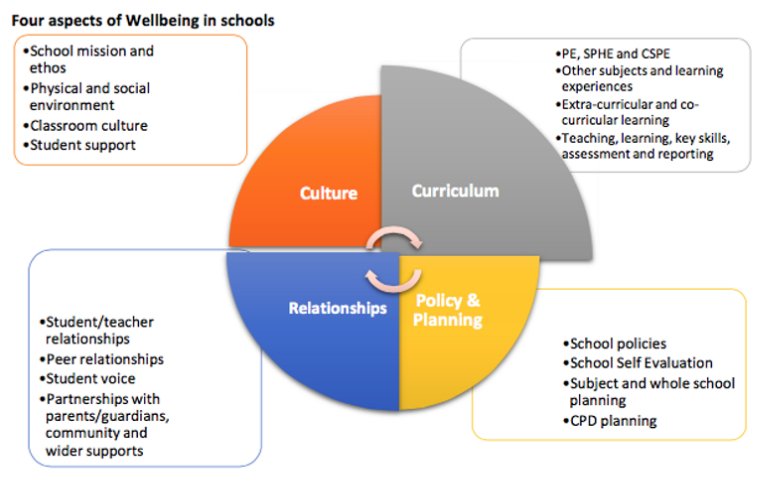 Planning for Wellbeing involves consideration of these aspects: culture, relationships, policy and planning and the curriculum. This section focuses on the first three of these and looks at ways in which a whole school community can contribute to building the kind of culture, relationships and policies that support student Wellbeing. These four aspects coincide with the four areas of action recommended in the Guidelines for Mental Health Promotion and Suicide Prevention (2013) and with Schools for Health in Ireland: Framework for Developing a Health Promoting School. The question of Wellbeing and the curriculum is the subject of detailed discussion in Section 4.Goals of the Wellbeing Policy“The goal of Wellbeing is human flourishing, and flourishing rests on the following: positive emotion, engagement, relationships, meaning, and accomplishment” (DES 2015)The goal of this policy document is All staff contribute to promoting a caring and inclusive environment within the school that is supportive of school wellbeing.To provide for the wellbeing of all students in the school in accordance with the school's mission statement and ETB student charter.Outline the policies, procedures, culture, ethos and activities that have served to assess the wellbeing of students at Grange PPS.There is a shared vision of and understanding of what student wellbeing means, which emphasises students’ strengths and capacities. Recognise the relationship between positive experiences of school life, student achievement and long-term wellbeing.Respectful and caring relationships are fostered between staff and students, students and students, and staff and parents both staff Outline structures and players designed to support the wellbeing of pupils.To offer a coordinated structure in supporting our young people that creates opportunities both within and without the classroom that are focused on the promotion of Wellbeing.To outline the ways in which the expertise of the staff and outside agencies are engaged to support and respond to needs of students.To provide an umbrella policy which outlines a structure that links to a series of other policies that relates to well being To conduct a two-year review of Wellbeing within the school.Aims of the Wellbeing PolicyDeveloping and implementing policies and procedures to support student and staff wellbeing. Ensuring student wellbeing is central to teaching practises and student learning. Raising awareness in the school community of issues related to staff and student wellbeing.Supporting & Promoting a Culture of Wellbeing in School Grange PPS promotes a warm, welcoming, encouraging and positive school culture in the following ways: • The school is a safe place for all students. A copy of the school's child safeguarding policy is available in the school lobby and the names and photographs of the DLP and DDLP are on display inside the front door. • Photographs, posters and student artwork are displayed on the walls around the school to promote a positive atmosphere of school life and inspire pride in our school. • All areas of the school building are accessible for all students. • Students and staff take pride and care in maintaining the physical environment. • A wide range of curricular and extra-curricular activities are available to all students. • The school provides Occupational First Aid training to staff to ensure that the safety of students and staff are catered for on site. • The student journal contains useful information on wellbeing, healthy eating and study guides.• Teachers have high expectations for all students. • There are open, positive, supportive relationships between teachers and students in class and outside. • A culture of collaboration and cooperation is promoted through day to day teaching, learning and assessment practices. • Students and staff feel safe, secure and respected on the school premises. • A pre-school study facility is available to all students Monday to Friday each week to provide students with a quiet space to study. * A Homework club facility is available to students who require extra help with their homework. *  • Students are encouraged to actively engage in their learning so that they may enjoy being at school. • Students receive regular formative feedback about their learning and how they can improve. • Students have regular opportunities to talk about their learning and what helps them to learn. • Teachers use active methodologies to develop the key skills in their subjects. • Teaching and learning is differentiated and provides an appropriate challenge to enable all students to engage and experience success. • Teachers are provided with referral forms to facilitate quick and easy referral to the Guidance Counsellor, Anti-Bullying Team, SEN Co-ordinators and management for Incident Report Forms. • Student support meetings are held each week. The school has good connections and working relationships with outside agencies regarding student wellbeing, such as NEPS, CAHMS, TUSLA and the DES.Recognising the Importance of Relationships for WellbeingGrange PPS recognises that true wellbeing can only be assured through the promotion and development of positive, nurturing, and respectful relationships within our school community. We strive to achieve this in the following ways: • Ensuring that student-teacher relationships are friendly, caring and respectful. • Ensuring that students are aware of the school’s child safeguarding procedures through SPHE and RSE.• Making sure that staff are fully aware that they may be the one adult that a student turns to for support and help during a difficult time. • Fully informing students as to where to get support and how to access the care structures in the school such as their Year Head, tutor, guidance counsellor and members of senior management. • Fully informing students and parents of the school’s antibullying policy and ensuring that students are aware of how to report incidents of bullying. • The school’s anti bullying policy has a no blame approach, which enables bullying to be dealt with at student level in the first instance. • Utilising the resources available on the Webwise.ie website in SPHE and CSPE to teach students about respecting each other and online safety. • Resolving behaviour issues with care, respect and consistency and ensuring that student voice is heard. • The school operates a restorative practice approach when dealing with incidents between students. • Ensuring that there is a shared vision and understanding of what student wellbeing means which emphasises strengths and capacities. • Encouraging students to show respect, care and concern for each other so that they feel safe and supported amongst their peers. • Recognising that staff are entitled to feel supported and cared for amongst their colleagues. • Providing forums for students so that their voices may be heard and they are involved in making decisions about their life in school such as the Student Council. • Making sure that students know that their feedback is valued and, where appropriate, acted upon. • Ensuring that parents feel welcome, respected, and listened to as partners in the education of their children. • Sharing information with parents as to how they can support their child’s wellbeing. • Maintaining strong links with the local community and sports clubs.Whole school WellbeingIn Grange PPS, whole school wellbeing is evident in the following areas.School PoliciesSchool Policies School policies are developed with staff, parents/guardians, students and the Board of Management. The following school policies are related to Wellbeing and are reviewed regularly: • Admissions • Anti-Bullying • Attendance • Code of Behaviour • Child Protection • Data Protection • Homework • Health & Safety • Acceptable Usage Policy  • RSE • SEN• Critical IncidentStudent support Under the next continuum of provision as a framework – “Wellbeing in post primary schools” this policy provides an overview after provision in the school in relation to supporting and promoting the Wellbeing up all students.Supports for all At this level we adopt a whole school approach. We have a series of policies and procedures that promote Wellbeing for all members of the school community. Processes on this level aim to establish of a safe environment that is conducive to Wellbeing and which supports the prevention of factors that negatively impact on Wellbeing. These steps are reflected in various school policies such as codes of behaviour, anti-bullying substance abuse acceptable usage policies etc. Additionally, supported by our commitment to quality teaching and learning, broad provision of programmes and a comprehensive curriculum, study skills, homework, and assessment policies.Support for some There is a more focused approach adopt us with several identifiable groups of young people who are at risk of developing unhealthy patterns of behaviour. These structures seek to provide a more targeted support structure to promote and scaffold Wellbeing for these identified groups. Our recent addition in this area is the alert programme. Other supports available are a proactive student support team, SEN teamwork, guidance counselling and year heads tracking behaviour and reward systems.Support for a few This support focuses on the guidance counsellor, SEN co-ordinators, year heads and others, putting in place interventions for young people with more complex and enduring needs. Work with this group of students is structured under the development of a care plan / IBP / IEP. in some cases, students under the care of the student support team will also have a student support file.Staff WellbeingStaff at Grange PPS work in a supported environment. At board of management meetings, the principal keeps the board informed of the work of the staff. School management work collaboratively with the whole staff. Management respect the professional commitment of each staff member. Management is understanding of the complex pressures which may come to bear on all members of staff from time to time and respond with compassion. Staff members are encouraged to take on new roles, gain further qualifications or attend relevant CPD courses. Grange PPS promotes a culture of collaborative learning. This is achieved through regular subject Department meetings, whole staff meetings, staff planning committees and  an online network of resources on Office 365. The whole staff email system ensures all staff are aware of important events and opportunities. The school has a staff social committee which organises events throughout the year to enhance personal relationships between staff members. Care call is available to all teachers, provided by the ETB, as well as individual Union related sports the staff can avail off. Wellbeing TeamA Wellbeing Team is established in the school. Five members of staff who are teaching SPHE / CSPE/ PE, Guidance Counsellor, extra-curricular staff and the Principal / Deputy Principal are involved. All members of this team have an interest in promoting Wellbeing in the school community. All staff within the school are involved in the promotion of Wellbeing activities throughout the year, especially during Wellbeing Month. The SEN Team This team works closely with students and their parents/guardians and aims to remove barriers for students with additional/learning needs to ensure a positive school experience, and achievement of potential.The Year HeadThe role of the Year Head is essential in the school community. This was identified in the whole school needs analysis and the Post of Responsibility review. Year Heads work with others e.g. SEN, student support etc., to focus on the task of overseeing the welfare of the various year groups so that all students are supported at every level.Class TutorsMembers of teaching staff act as Class Tutors. The Tutor is a consistent point of contact for the student. Their role is a pastoral role in supporting individual students. This is done in collaboration with the Year Head.Student VoiceStudent involvement and leadership is an essential part of wellbeing in our school community. Student involvement is encouraged in many areas e.g. Head Boy & Girl, Student Council and student mentors. The Student Council meets on a regular basis and considers issues that affect the student population. It provides students with a voice to bring any issues they may have to the wider school community. Mentors work with first years. They are involved in helping students who may have any difficulties, but they are also involved in many fun activities.Extra-Curricular Activities The extensive options include choir, sporting activities (basketball, Gaelic football, soccer, surf club), Girls Active. The school offers many extra-curricular activities and students get involved in after-school or lunch time activities which help them grow in self-confidence and very much enhance their sense of well-being. Staff who are involved in these activities do so on a voluntary basis.Guidance related learning Guidance in schools refers to a range of learning experiences that help students to develop self-management skills leading to effective choices and decisions in their lives. It is made up of three areas personal and social development, educational guidance and career guidance. At Grange PPS the guidance Department has adopted a whole school guidance approach. Guidance is a whole school activity, and our approach is collaboratively developed.Wellbeing in our Teaching and Learning Use of a variety of learning & teaching methodologies and strategies: Mindful of the mixed ability settings in most classes, staff utilise a variety of teaching approaches and methodologies to maintain student engagement and maximise learning and achievement. Emphasis has also been placed in recent years on the integration of ICT into teaching and learning in the school. Team teaching for SEN support is also in place.Mixed ability class grouping:  Apart from the banding of core subjects to allow for uptake at differentiated levels. This serves to promote a sense of democracy and a sense of community in all classes. In keeping with best practice staff view this structure as central to the promotion of student self-esteem. Positive relationships: Our promotion of positive relationships is based on the recognition of the dignity of each individual and the importance of respectful relationships between teachers, students and parents. Building an emphasis on positivity and on rewarding positive behaviour enhances our school community. Professional and personal commitment to the wellbeing of our students.Our staff sees its role as supporting and developing student potential. In keeping with our mission statement, we seek to promote a caring and committed school community where everyone is valued as unique. Staff at the school aspire to develop the whole person, spiritual, emotional, intellectual, social, cultural and physical. All relationships in our school are built on the central tenet of respect.Curricular Planning of WellbeingTimetable for Wellbeing in Junior Cycle in Grange Post Primary SchoolIn Grange PPS we have 374 Curricular Hours and 61 hours 20 minutes Other Hours which is a total of 435 Hours and 20 minutes for Wellbeing in Junior Cycle (complying with DES Circular 0015/2017) although this may increase as all subject specifications phase through all 3 years of the Junior Cycle. Below is the breakdown of this information. The individual subject plans for PE, SPHE, CSPE and Guidance will highlight how the Statements of Learning, and Learning Outcomes are uncovered in these subjects1st Year2nd Year3rd YearOther areas of learning in Grange Post Primary School 2019 – 20201st Year2nd year3rd  YearNote: Due to school closure for COVID – 19 other planned activities such as end of year trips, specific class trips for CSPE and award ceremonies had to be cancelled. Senior Cycle Wellbeing ActivitiesAt Grange Post Primary School Wellbeing is a whole school approach, below is a list of activities that students in senior cycle participated in for wellbeing.Note: some elements of our Well-being programme may not be able to run during Covid restrictions.Signed: ___________________________________			Date: 	 _________________________Chairperson of Board of Management Signed: ___________________________________			Date:	  _________________________PrincipalSubjectPeriods per weekMinutes per weekHours per yearPE280SPHE140CSPE140Wellbeing Modules140Tutor / Humanities140Total in 1st Year240 Mins per week240 * 33 weeks = 7920 mins per year132 hours per yearSubjectPeriods per weekMinutes per weekHours per yearPE280SPHE140CSPE140Wellbeing Modules140Tutor / Humanities140Total in 2nd Year240 Mins per week240 * 33 weeks = 7920 mins per year132 hours per yearSubjectPeriods per weekMinutes per weekHours per yearPE280SPHE140CSPE140Tutor / Humanities140Total in 3rd Year200 Mins per week200 * 33 weeks = 6600 mins per year110 hours per yearCurriculum Grand Total in 2019-2020374 HoursType of EventMinutesHoursInduction Day1803 Hours     Friendship Week2404 Hours     Bonding Trip2404 Hours     Study Skills1202 Hours      Digital Wellbeing Seminar1202 Hours     Nutrition Workshop4040 min     Knocknarea Climb3606 Hours      Whole School Table Quiz120 2 Hours     Carol Service801 HR 20 Mins     Muller corner elite athlete program601 HourFundamental movement skill session 601 HourTotal in 1st Year27 HrsType of EventMinutesHoursInduction to 2nd Year1202 Hours     Anti-Bullying Refresher40 40 Mins     Study Skills1202 Hours      Digital Wellbeing Seminar1202 Hours     Nutrition Workshop4040 min     Knocknarea Climb3606 Hours     Whole School Table Quiz120 2 Hours     Carol Service801 HR 20 Mins     Muller corner elite athlete program601 HourFundamental movement skill session 601 HourTotal in 2nd Year18 Hrs 40 MinsType of EventMinutesHoursInduction to 3rd Year1202 Hours     Anti-Bullying Refresher40 40 Mins     Study Skills1202 Hours      Digital Wellbeing Seminar1202 Hours     Knocknarea Climb3606 Hours      Whole School Table Quiz120 2 Hours    Carol Service801 HR 20 Mins    Subject Choice Information1202 HRS   Transition Year Information 1202 HRS   Muller corner elite athlete program601 HourFundamental movement skill session 601 HourTotal in 3rd Year22 HrsGrand Total 67 Hrs 20 MinsActivitiesGuidance classes in 4th, 5th and 6th YearTutor / Humanities one period per weekWork Experience (4th & 5th Years)Study Skills SeminarDigital Wellbeing SeminarKnocknarea ClimbWhole School Table QuizCarol ServiceCAO info night (6th Years)6th Year Ice Skating TripMuller corner elite athlete program